Ενότητα 4.5 Εκμάθηση της χρήσης λογισμικών για την αξιοποίησή τους στη διδασκαλία και τη μάθηση των γνωστικών αντικειμένων της προσχολικής και πρωτοβάθμιας εκπαίδευσης - Δραστηριότητες και παραδείγματα.ΦΥΛΛΟ ΕΡΓΑΣΙΑΣ 7αΠΕΡΙΛΗΨΗ ΕΝΟΤΗΤΑΣ
Παρουσίαση, συγκριτική μελέτη και ανάλυση λογισμικών ειδικότηταςΛογισμικά για ανάπτυξη δεξιοτήτων υψηλού επιπέδου• Λογισμικά οπτικοποίησηςΔραστηριότητα:Περιήγηση στην αρχαία αγορά των ΑθηνώνΟμάδες:Προτεινόμενη δραστηριότητα:Κατεβάστε το αρχείο ‘’AncientAgora.kml’’ που θα βρείτε σε ιστοσελίδα του Ιδρύματος Μείζονος Ελληνισμού.Τρέξτε το αρχείο.Εντοπίστε στο περιβάλλον του Google Earth το χώρο της αρχαίας αγοράς των Αθηνών και επιλέξτε την Κλασική περίοδο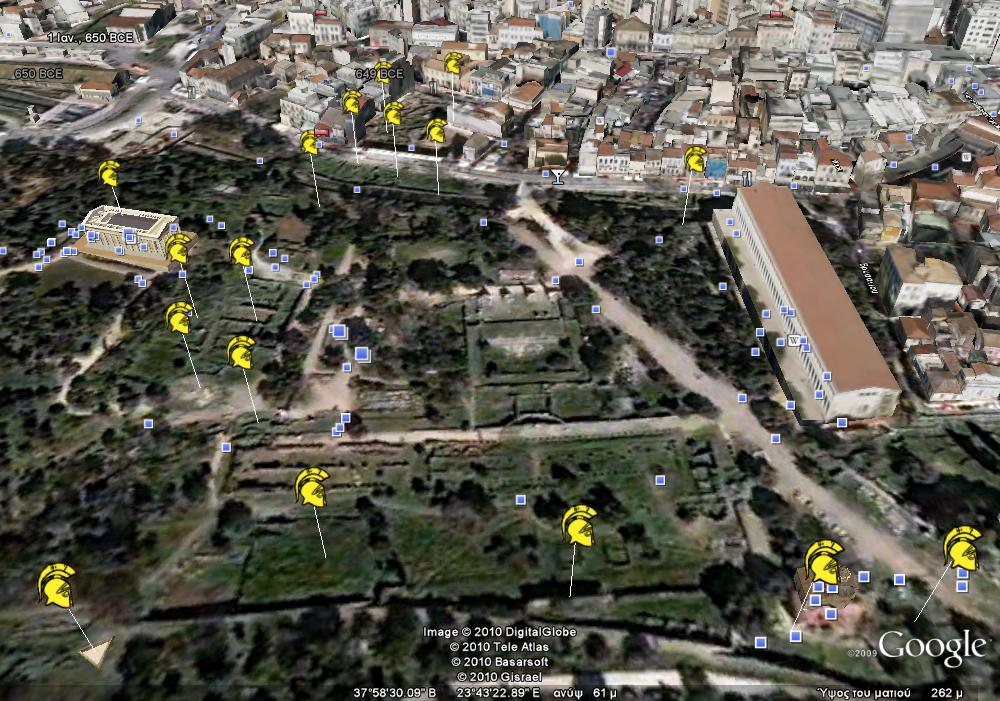 Μέσα: | Google Earth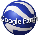 ΧαρακτηριστικάGoogle Earth & Google Maps[Μελέτη-Γεωγραφία-Ιστορία]Οπτικοποίηση & προσομοίωση, έννοιες προσανατολισμού, κλίμακας, χάρτες. Το λογισμικό αυτό παρέχει δορυφορικές εικόνες μεγάλης ευκρίνειας για όλη τη γη. Οι εικόνες αυτές συνδυάζονται με χάρτες και διάφορες άλλες πληροφορίες. Ο χρήστης μπορεί να πλοηγηθεί σε όλο τον πλανήτη και να επιλέξει το ύψος από το οποίο θα κάνει την πλοήγηση αυτή. Το λογισμικό Google Earth μπορεί να συνδυαστεί με το λογισμικό Google Maps, ώστε να συνδεθούν δορυφορικές εικόνες με διαφόρων ειδών αλληλεπιδραστικούς χάρτες.Προτεινόμενη δραστηριότητα:Καταγράψτε όλα τα κτίρια που υπήρχαν εκείνη την περίοδο στο χώρο της αρχαίας αγοράς (πατήστε στις περικεφαλαίες)Σημ: Μπορείτε να συμβουλευτείτε και το χάρτη http://project.athens-agora.gr/maps/index.html)5. Βρείτε πληροφορίες για τα παραπάνω κτίρια, τις οποίες θα εισάγετε στους πίνακες που ακολουθούν στις επόμενες σελίδες:α) την εικόνα του κάθε κτιρίουβ) σύντομη περιγραφή του κάθε κτιρίουγ) χρησιμότητα του κάθε κτιρίου για την εποχή που αναφέρεταιΔημιουργήστε μια παρουσίαση με τα στοιχεία της δραστηριότητας που ακολουθεί.Ομάδα 1η:Βρείτε πληροφορίες για τα παρακάτω κτίρια:Βρείτε πληροφορίες για τα παρακάτω κτίρια:Ομάδα 2η:Βρείτε πληροφορίες για τα παρακάτω κτίρια:Βρείτε πληροφορίες για τα παρακάτω κτίρια: